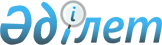 Аудандық мәслихаттың 2008 жылғы 25 желтоқсандағы "2009 жылға арналған аудандық бюджет туралы" N 14//2-04 шешіміне өзгерістер мен толықтырулар енгізу туралы
					
			Күшін жойған
			
			
		
					Оңтүстік Қазақстан облысы Түлкібас аудандық мәслихатының 2009 жылғы 16 ақпандағы N 16/2-04 шешімі. Оңтүстік Қазақстан облысы Түлкібас ауданының Әділет басқармасында 2009 жылғы 18 ақпанда N 14-14-67 тіркелді. Қолданылу мерзімінің аяқталуына байланысты шешімнің күші жойылды - Оңтүстік Қазақстан облысы Түлкібас ауданы Әділет басқармасының 2010 жылғы 26 мамырдағы N 2163/02 хатымен      Қолданылу мерзімінің аяқталуына байланысты шешімнің күші жойылды - Оңтүстік Қазақстан облысы Түлкібас ауданы Әділет басқармасының 2010.05.26 N 2163/02 хатымен.

      Қазақстан Республикасының 2008 жылғы 04 желтоқсандағы Бюджет кодексінің 104, 106, 109-баптарына, 2001 жылғы 23 қаңтардағы «Қазақстан Республикасындағы жергілікті мемлекеттік басқару туралы» Заңының 6-бабы 1-тармағы 1-тармақшасына  және аудан әкімдігінің  2009 жылдың 12 ақпандағы N 79 хатына сәйкес Түлкібас  аудандық  мәслихат ШЕШТІ:1.Түлкібас аудандық мәслихаттың 2008 жылғы 25 желтоқсандағы «2009 жылға арналған аудандық бюджет туралы» N 14/2-04 шешіміне (нормативтік құқықтық актілерді мемлекеттік тіркеу тізілімінде 2009 жылғы 06 қаңтарда 14-14-61-нөмірімен тіркелген, 2009 жылғы 9 қаңтарда «Шамшырақ» газетінде  ресми жарияланған) мынадай өзгерістер мен толықтырулар енгізілсін:



      1) тармақ мынадай мазмұндағы жаңа редакцияда жазылсын:

      1. Түлкібас ауданының 2009 жылға арналған аудандық бюджеті 1 қосымшаға сәйкес мынадай көлемде бекітілсін:

      1) тармақшадағы:

      1) кiрiстер – 5264535 мың теңге, оның iшiнде:

      салықтық түсiмдер – 424796 мың теңге;

      салықтық емес түсiмдер – 3459 мың теңге;

      негiзгi капиталды сатудан түсетiн түсiмдер – 15107 мың теңге;          трансферттердiң түсiмдерi – 4821173 мың теңге;

      2) шығындар – 5270712 мың теңге;

      3) таза бюджеттiк кредит беру – 0 мың теңге;

      бюджеттік кредиттер – 0 мың теңге;

      бюджеттік кредиттерді өтеу – 0 мың теңге; 

      4) қаржы активтерімен жасалатын операциялар бойынша сальдо – 0;        қарржы активтерін сатып алу-0 мың теңге;

      мемлекеттің қаржы активтерін сатудан түсетін түсімдер-0 мың теңге;

      5) бюджет тапшылығы – -6177 мың теңге;

      6) бюджет тапшылығын қаржыландыру – 6177 мың теңге;

      қарыздар түсімі - 0 мың теңге;

      қарыздарды өтеу-0 мың теңге;

      бюджет қаражаты қалдықтарының қозғалысы-6177 мың теңге.



      2. Аудан әкімдігінің 2009 жылға арналған резерві 4556 мың теңге сомасында белгіленсін.



      3. Аталған шешімнің 1,2,4 қосымшалары осы шешімнің 1,2,4 қосымшаларына сәйкес жаңа редакцияда жазылсын.



      4. Осы шешім 2009 жылдың 1 қаңтарынан бастап қолданысқа енгізілсін.       Аудандық мәслихат сессиясының төрағасы     С. Қасымбек       Аудандық мәслихаттың хатшысы               С.Қалдыкөзов

       Түлкібас аудандық мәслихаттың

2009 жылғы 16 ақпандағы  N 16/2-04

шешіміне 1-қосымша 

Түлкібас ауданының 2009 жылға арналған бюджеті            Түлкібас аудандық мәслихаттың

2009 жылғы 16 ақпандағы  N  16/2-04

шешіміне 2- қосымша 

      Аудандық  бюджеттің 2009 жылға арналған бюджеттік даму бағдарламаларының бюджеттік инвестициялық жобалар және инвестициялық бағдарламаларды iске асыруға бағытталатын бюджеттiк бағдарламаларға бөлінген тізбесі                                                                                Түлкібас аудандық мәслихаттың

2009 жылғы 16 ақпандағы № 16/2-04

шешіміне 4 - қосымша 

 2009 жылға арналған аудандық бюджеттің ауылдық поселке округтерінің шығындары
					© 2012. Қазақстан Республикасы Әділет министрлігінің «Қазақстан Республикасының Заңнама және құқықтық ақпарат институты» ШЖҚ РМК
				санатысыныбыішкі сыныбыатауысомасыІ. Кірістер52645351Салықтық түсімдер42479601Табыс салығы1393542Жеке табыс салығы13935403Әлеуметтiк салық1434881Әлеуметтiк салық14348804Меншiкке салынатын салықтар1167641Мүлiкке салынатын салықтар831103Жер салығы121264Көлiк құралдарына салынатын салық192605Бірыңғай жер салығы226805Тауарларға, жұмыстарға және қызметтерге салынатын iшкi салықтар194752Акциздер102003Табиғи және басқа ресурстарды пайдаланғаны үшiн түсетiн түсiмдер13914Кәсiпкерлiк және кәсiби қызметтi жүргiзгенi үшiн алынатын алымдар788408Заңдық мәнді іс-әрекеттерді жасағаны және (немесе) құжаттар бергені үшін оған уәкілеттігі бар мемлекеттік органдар немесе лауазымды адамдар алатын міндетті төлемдер57151Мемлекеттік баж57152Салықтық емес түсiмдер345901Мемлекеттік меншiктен түсетiн кірістер32455Мемлекеттік меншiгіндегі мүлікті жалға беруден түсетiн кірістер324504Мемлекеттік бюджеттен қаржыландырылатын, сондай-ақ Қазақстан Республикасы Ұлттық Банкінің бюджетінен (шығыстар сметасынан) ұсталатын және қаржыландырылатын мемлекеттік мекемелер салатын айыппұлдар, өсімпұлдар, санкциялар, өндіріп алулар01Мемлекеттік бюджеттен қаржыландырылатын, сондай-ақ Қазақстан Республикасы Ұлттық Банкінің бюджетінен (шығыстар сметасынан) ұсталатын және қаржыландырылатын мемлекеттік мекемелер салатын айыппұлдар, өсімпұлдар, санкциялар, өндіріп алулар006Басқа да салықтық емес түсiмдер2141Басқа да салықтық емес түсiмдер2143Негізгі капиталды сатудан түсетін түсімдер1510701Мемлекеттік мекемелерге бекітілген мемлекеттік мүлікті сату01Мемлекеттік мекемелерге бекітілген мемлекеттік мүлікті сату003Жердi және материалдық емес активтердi сату151071Жердi сату151074Трансферттердің түсімдері482117302Мемлекеттік басқарудың жоғары тұрған органдарынан түсетін трансферттер48211732Облыстық бюджеттен түсетін трансферттер4821173Функционалдық топФункционалдық топФункционалдық топФункционалдық топАтауыСомасы, мың теңгеКіші функцияКіші функцияКіші функцияБюджеттік бағдарламалардың әкiмшiсiБюджеттік бағдарламалардың әкiмшiсiБюджеттік бағдарламалардың әкiмшiсiБағдарламаБағдарлама123II. Шығындар5 270 7121Жалпы сипаттағы мемлекеттiк қызметтер178 58001Мемлекеттiк басқарудың жалпы функцияларын орындайтын өкiлдi, атқарушы және басқа органдар146 365112Аудан мәслихатының аппараты11 318001Аудан мәслихатының қызметін қамтамасыз ету11 318122Аудан әкімінің аппараты40 233001Аудан әкімнің қызметін қамтамасыз ету40 233123Қаладағы аудан, аудандық маңызы бар қала,кент,ауыл (село), ауылдық (селолық) округ әкімінің аппараты94 814001Қаладағы ауданның, аудандық маңызы бар қаланың,кенттің, ауылдың, ауылдық округтің әкімі аппаратының қызметін қамтамасыз ету94 81402Қаржылық қызмет16 681452Ауданның қаржы бөлімі16 681001Қаржы бөлімінің қызметін қамтамасыз ету15 181003Салық салу мақсатында мүлікті бағалауды жүргізу1 50005Жоспарлау және статистикалық қызмет15 534453Ауданның   экономика және бюджеттік жоспарлау бөлімі15 534001Экономика және бюджеттік жоспарлау бөлімінің қызметін қамтамасыз ету15 5342Қорғаныс5 87601Әскери мұқтаждар4 592122Аудан әкімінің  аппараты4 592005Жалпыға бірдей әскери міндетті атқару шеңберіндегі іс-шаралар4 59202Төтенше жағдайлар жөніндегі жұмыстарды ұйымдастыру1 284122Аудан әкімінің  аппараты1 284006Аудан ауқымындағы төтенше жағдайлардың алдын алу және оларды жою1 2844Бiлiм беру4 019 43601Мектепке дейінгі тәрбие және оқыту94 984123Қаладағы аудан, аудандық маңызы бар қала,кент,ауыл (село), ауылдық (селолық) округ әкімінің аппараты94 984004Мектепке дейінгі тәрбие ұйымдарын  қолдау94 98402Бастауыш, негізгі орта және   жалпы орта бiлiм беру2 057 726123Қаладағы аудан, аудандық маңызы бар қала,кент,ауыл (село), ауылдық (селолық) округ әкімінің аппараты3 531005Ауылдық (селолық) жерлерде балаларды мектепке дейін тегін алып баруды және кері алып келуді ұйымдастыру3 531464Ауданның білім беру  бөлімі2 054 195003Жалпы білім беру1 990 309006Балалар  үшін қосымша білім беру19 943010Республикалық бюджеттен берілетін нысаналы трансферттердің есебінен білім берудің мемлекеттік жүйесіне оқытудың жаңа технологияларын енгізу43 943099Республикалық бюджеттен берілетін нысаналы трансферттер есебінен ауылдық елді мекендер саласының мамандарын әлеуметтік қолдау шараларын іске асыру009Білім беру саласындағы өзге де қызметтер1 866 726464Ауданның білім беру бөлімі30 018001Білім беру бөлімінің қызметін қамтамасыз ету8 315005Ауданның мемлекеттік білім беру мекемелер үшін оқулықтар мен оқу-әдістемелік кешендерді сатып алу және жеткізу21 703116Электрондық үкімет шеберінде адами капиталды дамыту0467Ауданның  құрылыс бөлімі1 836 708037Білім беру объектілерінің құрылысы мен қайта құрылысы1 836 7086Әлеуметтiк көмек және әлеуметтiк қамсыздандыру129 19702Әлеуметтiк көмек110 257123Қаладағы аудан, аудандық маңызы бар қала,кент,ауыл (село), ауылдық (селолық) округ әкімінің аппараты3 007003Мұқтаж азаматтарға үйінде әлеуметтік көмек көрсету3 007451Ауданның жұмыспен қамту және әлеуметтік бағдарламалар бөлімі107 250002Еңбекпен қамту бағдарламасы11 235004Ауылдық жерлерде тұратын денсаулық сақтау, білім беру, әлеуметтік қамтамасыз ету, мәдениет және спорт мамандарына отын сатып алу бойынша әлеуметтік көмек көрсету3 616005Мемлекеттік атаулы әлеуметтік көмек11 390006Тұрғын үй көмегі5 183007Жергілікті өкілетті органдардың шешімі бойынша мұқтаж азаматтардың жекелеген топтарына әлеуметтік көмек13 869010Үйден тәрбиеленіп оқытылатын мүгедек балаларды материалдық қамтамасыз ету1 252014Мұқтаж азаматтарға үйде әлеуметтік көмек көрсету11 76101618 жасқа дейінгі балаларға мемлекеттік жәрдемақылар42 567017Мүгедектерді оңалту жеке бағдарламасына сәйкес, мұқтаж мүгедектерді міндетті гигиеналық құралдармен қамтамасыз етуге, және ымдау тілі мамандарының, жеке көмекшілердің қызмет көрсету6 37709Әлеуметтік көмек және әлеуметтік қамтамасыз ету саласындағы өзге де қызметтер18 940451Ауданның жұмыспен қамту және әлеуметтік бағдарламалар бөлімі18 940001Жұмыспен қамту және әлеуметтік бағдарламалар қызметін қамтамасыз ету18 639011Жәрдемақыларды және басқада әлеуметтік төлемдерді есептеу, төлеу мен жеткізу бойынша қызметтерге ақы төлеу3017Тұрғын үй-коммуналдық шаруашылық517 88701Тұрғын үй шаруашылығы37 978467Ауданның  құрылыс бөлімі37 978003Мемлекеттік  коммуналдық  тұрғын үй қорының тұрғын үй құрылысы37 97802Коммуналдық шаруашылық458 916458Ауданның тұрғын үй -коммуналдық шаруашылығы, жолаушылар көлігі және автомобиль жолдары бөлімі252 659012Сумен жабдықтау және су бөлу жүйесінің қызмет етуі252 659467Ауданның  құрылыс бөлімі206 257005Коммуналдық шаруашылығын дамыту0006Сумен жабдықтау жүйесін дамыту206 25703Елді - мекендерді көркейту20 993123Қаладағы аудан, аудандық маңызы бар қала,кент,ауыл, ауылдық  округ  әкімінің аппараты19 388008Елді мекендерде көшелерді жарықтандыру5 791009Елді мекендердің санитариясын қамтамасыз ету7 994011Елді мекендерді абаттандыру және көгалдандыру5 603458Ауданның тұрғын үй -коммуналдық шаруашылығы, жолаушылар көлігі және автомобиль жолдары бөлімі1 605018Елді мекендерді абаттандыру және көгалдандыру1 6058Мәдениет, спорт, туризм және ақпараттық кеңістiк104 21601Мәдениет саласындағы қызмет25 598455Ауданның мәдениет және тілдерді дамыту бөлімі25 598003Мәдени -демалыс жұмысын қолдау25 59802Спорт35 971465Ауданның дене шынықтыру және спорт бөлімі35 971005Ұлттық және бұқаралық спорт түрлерін дамыту28 191006Аудандық деңгейде спорттық жарыстар өткізу2 800007Әртүрлі спорт түрлері бойынша аудан (облыстық маңызы бар қала) құрама командаларының мүшелерін дайындау және олардың облыстық спорт жарыстарына қатысуы4 98003Ақпараттық кеңiстiк25 706455Ауданның мәдениет және тілдерді дамыту бөлімі19 474006Аудандық кітапханалардың жұмыс істеуі19 474456Ауданның ішкі саясат бөлімі6 232002Бұқаралық ақпарат құралдары арқылы мемлекеттік ақпарат саясатын жүргізу6 23209Мәдениет, спорт, туризм және ақпараттық кеңiстiктi ұйымдастыру жөнiндегi өзге де қызметтер16 941455Ауданның мәдениет және тілдерді дамыту бөлімі5 339001Мәдениет және тілдерді дамыту бөлімінің қызметін қамтамасыз ету5 339456Ауданның ішкі саясат бөлімі7 334001Ішкі саясат бөлімінің қызметін қамтамасыз ету6 772003Жастар саясаты саласындағы өңірлік бағдарламаларды іске асыру562465Ауданның дене шынықтыру және спорт бөлімі4 268001Дене шынықтыру және спорт бөлімі қызметін қамтамасыз ету4 2689Отын -энергетика кешені және жер қойнауын пайдалану262 71309Отын -энергетика кешені және жер қойнауын пайдалану саласындағы өзге де қызметтер262 713467Ауданның құрылыс бөлімі262 713009Жылу -энергетикалық жүйені дамыту262 71310Ауыл, су, орман, балық шаруашылығы, ерекше қорғалатын табиғи аумақтар, қоршаған ортаны және жануарлар дүниесін қорғау, жер қатынастары21 26401Ауыл шаруашылығы16 677462Ауданның ауыл шаруашылық бөлімі16 677001Ауыл шаруашылығы  бөлімінің қызметін қамтамасыз ету13 405005Алып қойылатын және жойылатын ауру жануарлардың, жануарлардан алынатын өнімдер мен шикізаттың құнын иелеріне өтеу599099Республикалық бюджеттен берілетін нысаналы трансферттер есебінен ауылдық елді мекендер саласының мамандарын әлеуметтік қолдау шараларын іске асыру2 67306Жер қатынастары4 587463Ауданның жер қатынастары  бөлімі4 587001Жер қатынастары бөлімінің қызметін қамтамасыз ету4 587006Аудандық маңызы бар қалалардың, кенттердiң, ауылдардың (селолардың), ауылдық (селолық) округтердiң шекарасын белгiлеу кезiнде жүргiзiлетiн жерге орналастыру011Өнеркәсіп, сәулет, қала құрылысы және құрылыс қызметі9 87302Сәулет, қала құрылысы және құрылыс қызметі9 873467Ауданның  құрылыс бөлімі5 393001Құрылыс бөлімінің қызметін қамтамасыз ету5 393468Ауданның сәулет және қала құрылысы бөлімі4 480001Қала құрылысы және сәулет бөлімінің  қызметін қамтамасыз ету4 480003Елді мекендер құрылысының бас жоспарын әзірлеу12Көлiк және коммуникация7 56801Автомобиль көлiгi7 568458Ауданның тұрғын үй -коммуналдық шаруашылығы,жолаушылар көлігі және автомобиль жолдары бөлімі7 568023Автомобиль жолдарының жұмыс істеуін қамтамасыз ету7 56813Басқалар14 10203Кәсіпкерлік қызметті қолдау және бәсекелестікті қорғау4 385469Ауданның кәсіпкерлік бөлімі4 385001Кәсіпкерлік бөлімі қызметін қамтамасыз ету4 38509Басқалар9 717452Ауданның қаржы бөлімі4 556012Ауданның жергілікті атқарушы органының резерві4 556453Ауданның экономика және бюджеттік жоспарлау бөлімі0003Жергілікті бюджеттік инвестициялық жобалардың (бағдарламалардың) техникалық - экономикалық негіздемелерін әзірлеу және оған сараптама жүргізуЖергілікті бюджеттік инвестициялық жобалардың (бағдарламалардың) техникалық - экономикалық негіздемелерін әзірлеу және оған сараптама жүргізу458Ауданның тұрғын үй -коммуналдық шаруашылығы,жолаушылар көлігі және автомобиль жолдары бөлімі5 161001Тұрғын үй -коммуналдық шаруашылығы,жолаушылар көлігі және автомобиль жолдары бөлімінің қызметін қамтамасыз ету5 16115Трансферттер001Трансферттер0452Ауданның қаржы бөлімі0006Нысаналы трансферттерді қайтару0ІІІ. Таза бюджеттік  кредит беру0Бюджеттік кредит беру0Бюджеттік кредиттер0Бюджеттік кредиттерді өтеу0СанатыСанатыАтауыСомасы, мың теңгеСыныбыСыныбыIшкi сыныбыIшкi сыныбыIшкi сыныбыЕрекшелігіЕрекшелігіІV. Қаржы активтерімен жасалатын операциялар бойынша сальдо0Қаржы активтерін сатып алу0Мемлекеттің қаржы активтерін сатудан түсетін түсімдер0V. Бюджет тапшылығы-6 177VI.  Бюджет тапшылығын қаржыландыру6 177СанатыСанатыАтауыСомасы, мың теңгеСыныбыСыныбыIшкi сыныбыIшкi сыныбыIшкi сыныбыЕрекшелігіЕрекшелігі7Қарыздар түсімі001Мемлекеттік ішкі қарыздар02Қарыз алу келісім шарттары003Ауданның (облыстық маңызы бар қаланың) жергілікті атқарушы органы алатын қарыздарАуданның (облыстық маңызы бар қаланың) жергілікті атқарушы органы алатын қарыздарФункционалдық топФункционалдық топФункционалдық топФункционалдық топАтауыСомасы, мың теңгеКіші функцияКіші функцияКіші функцияБюджеттік бағдарламалардың әкiмшiсiБюджеттік бағдарламалардың әкiмшiсiБюджеттік бағдарламалардың әкiмшiсiБағдарламаБағдарлама16Қарыздарды өтеу001Қарыздарды өтеу0452Ауданның қаржы бөлімі0009Жергілікті атқарушы органдардың борышын өтеуСанатыСанатыАтауыСомасы, мың теңгеСыныбыСыныбыIшкi сыныбыIшкi сыныбыIшкi сыныбыЕрекшелігіЕрекшелігі8Бюджет қаражаты қалдықтарының қозғалысы6 17701Бюджет қаражаты қалдықтары6 1771Бюджет қаражатының бос қалдықтары6 17701Бюджет қаражатының бос қалдықтары6 177Функционалдық топФункционалдық топФункционалдық топФункционалдық топАтауыКіші функцияКіші функцияКіші функцияБюджеттік бағдарламалардың әкiмшiсiБюджеттік бағдарламалардың әкiмшiсiБюджеттік бағдарламалардың әкiмшiсiБағдарламаБағдарлама12II. ШығындарИнвестициялық жобалар4Бiлiм беру09Білім беру саласындағы өзге де қызметтер467Ауданның  құрылыс бөлімі037Білім беру объектілерінің құрылысы мен қайта құрылысы07Тұрғын үй-коммуналдық шаруашылық01Тұрғын үй шаруашылығы467Ауданның  құрылыс бөлімі003Мемлекеттік  коммуналдық  тұрғын үй қорының тұрғын үй құрылысы02Коммуналдық шаруашылық467Ауданның  құрылыс бөлімі005Коммуналдық шаруашылығын дамыту006Сумен жабдықтау жүйесін дамыту03Елді мекендерді көркейту467Ауданның құрылыс бөлімі005Коммуналдық шаруашылық объектілерін дамыту007Көркейту объектілерін дамыту9Отын - энергетика кешені және жер қойнауын пайдалану09Отын -энергетика кешені және жер қойнауын пайдалану саласындағы өзге де қызметтер467Ауданның құрылыс бөлімі009Жылу -энергетикалық жүйені дамытуФункционалдық топФункционалдық топФункционалдық топФункционалдық топФункционалдық топКіші функцияКіші функцияКіші функцияБюджеттік бағдарламалардың әкiмшiсiБюджеттік бағдарламалардың әкiмшiсiБюджеттік бағдарламалардың әкiмшiсiБюджеттік бағдарламалардың әкiмшiсiБағдарламаБағдарламаБағдарламаАтауыСомасы,  мың теңге 1111231Жалпы сипаттағы мемлекеттiк қызметтер көрсету94 81401Мемлекеттiк басқарудың жалпы функцияларын орындайтын өкiлдi, атқарушы және басқа органдар94 814123Қаладағы аудан, аудандық маңызы бар қала,кент,ауыл, ауылдық  округ  әкімінің аппараты94 814001Қаладағы ауданның, аудандық маңызы бар қаланың ,кенттің, ауылдың, ауылдық  округ  әкімі аппаратының қызметін қамтамасыз ету94 814Жергілікті органдардың аппараттары94 814оның ішінде:Балықты ауыл округі7 281Майлыкент ауыл округі8 062Түлкібас поселкелік округ7 816Шақпақ ауыл округі5 501Машат ауыл округі5 815Жабағылы ауыл округі5 607Тастұмсық ауыл округі5 291Рысқұлов ауыл округі6 977Мичурин ауыл округі6 709Кемербастау ауыл округі5 375Арыс ауыл округі5 219Ақбиік ауыл округі5 437Жаскешу ауыл округі6 741Келтемашат ауыл округі5 556Састөбе поселкелік округ7 4274Бiлiм беру98 51501Мектепке дейінгі тәрбие және оқыту94 984123Қаладағы аудан, аудандық маңызы бар қала, кент,ауыл,ауылдық  округ әкім аппараты94 984004Мектепке дейінгі тәрбие ұйымдарының қызметін қамтамасыз ету94 984оның ішінде:Майлыкент ауыл округі29 163Түлкібас поселкелік округ37 908Шақпақ ауыл округі15 168Жаскешу ауыл округі12 74502Жалпы бастауыш, жалпы негізгі, жалпы орта бiлiм беру3 531123Қаладағы аудан, аудандық маңызы бар қала, кент,ауыл,ауылдық  округ әкім аппараты3 531005Ауылдық (селолық) жерлерде балаларды мектепке дейін тегін алып баруды және кері алып келуді ұйымдастыру3 531оның ішінде:Балықты ауыл округі314Шақпақ ауыл округі365Жабағылы ауыл округі314Мичурин ауыл округі157Састөбе поселкелік округ394Машат ауыл округі120Кемербастау ауыл округі767Түлкібас поселкелік округ700Майлыкент ауыл округі4006Әлеуметтiк көмек және әлеуметтiк қамсыздандыру3 00702Әлеуметтiк көмек3 007123Қаладағы аудан, аудандық маңызы бар қала,кент,ауыл, ауылдық  округ  әкімінің аппараты3 007003Мұқтаж азаматтарға үйінде әлеуметтік көмек көрсету3 007оның ішінде:Балықты ауыл округі397Майлыкент ауыл округі692Түлкібас поселкелік округ382Шақпақ ауыл округі330Ақбиік ауыл округі502Жаскешу ауыл округі348Састөбе поселкелік округ3567Тұрғын үй-коммуналдық шаруашылық19 38803Елді мекендерді көркейту19 388123Қаладағы аудан, аудандық маңызы бар қала,кент,ауыл, ауылдық  округ  әкімінің аппараты19 388008Елді мекендердегі көшелерді жарықтандыру5 791оның ішінде:Балықты ауыл округі138Майлыкент ауыл округі1 830Түлкібас поселкелік округ400Шақпақ ауыл округі136Машат ауыл округі160Жабағылы ауыл округі822Тастұмсық ауыл округі160Рысқұлов ауыл округі214Мичурин ауыл округі160Кемербастау ауыл округі190Арыс ауыл округі160Ақбиік ауыл округі160Жаскешу ауыл округі971Келтемашат ауыл округі120Састөбе ауыл округі170009Елді мекендердің санитариясын қамтамасыз ету7 994оның ішінде:Балықты ауыл округі371Майлыкент ауыл округі1 937Түлкібас поселкелік округ569Шақпақ ауыл округі530Машат ауыл округі410Жабағылы ауыл округі338Тастұмсық ауыл округі370Рысқұлов ауыл округі500Мичурин ауыл округі330Кемербастау ауыл округі570Арыс ауыл округі339Ақбиік ауыл округі400Жаскешу ауыл округі330Келтемашат ауыл округі400Састөбе ауыл округі600011Елді мекендерді абаттандыру және көгалдандыру5 603оның ішінде:Балықты ауыл округі311Майлыкент ауыл округі791Түлкібас поселкелік округ585Шақпақ ауыл округі400Машат ауыл округі339Жабағылы ауыл округі376Тастұмсық ауыл округі300Рысқұлов ауыл округі396Мичурин ауыл округі294Кемербастау ауыл округі300Арыс ауыл округі227Ақбиік ауыл округі284Жаскешу ауыл округі226Келтемашат ауыл округі274Састөбе ауыл округі500